Publicado en Ciudad de México el 14/06/2021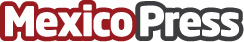 Crisis por Covid-19 aceleró uso de tecnologías en atención a asegurados, temas de Tecnoagente 2021Los agentes de seguros y asistentes podrán participar en la entrega de algunos premios. Expertos en diferentes áreas comparten temas de relevancia para áreas comerciales y asegurados. Se suman directivos de compañías de segurosDatos de contacto:Luis Antonio Ramírez Gómez55 9183 974655 3986 8391Nota de prensa publicada en: https://www.mexicopress.com.mx/crisis-por-covid-19-acelero-uso-de-tecnologias Categorías: Finanzas E-Commerce Seguros Premios Innovación Tecnológica http://www.mexicopress.com.mx